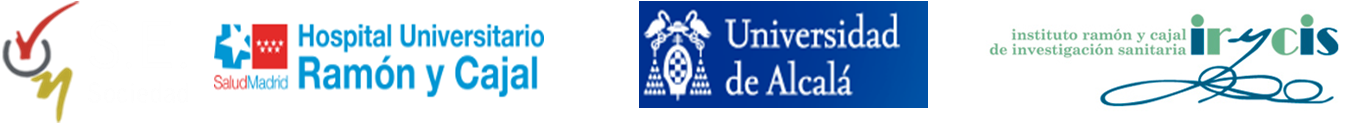 SOLICITUD DE PREINSCRIPCIÓN EN IX MÁSTER  EN NEFROLOGÍA DIAGNOSTICA E INTERVENCIONISTADatos académicosDatos profesionalesEl abajo firmante se compromete a asistir a los talleres prácticos incluidos en el temario del Máster que se celebrarán en el Hospital Ramón y Cajal en las fechas establecidas por los directores del curso.Fecha _____________________ Firma del  interesado _______________________		   (el firmante declara que los datos son ciertos)PROCEDIMIENTO DE PREINSCRIPCIÓNEnviar debidamente cumplimentado, con letra legible   antes del 30 de septiembre de 2022   a:master.ramonycajal@gmail.com  ASUNTO: solicitud de preinscripción en Máster de NDICurso académico 2022/2023DNI/ NIFFecha de nacimientoApellidos, Nombre DirecciónProvinciaCódigo postalTeléfono de contactoCorreo electrónicoAño fin  Especialidad de Nefrología                   Hospital realización MIR/ ProvinciaGrado académicoLicenciado                  Doctor Centro  de trabajo actualÁrea de dedicación actualCentros de trabajo anterioresProcedimientos que dominaEcografía renal                      Eco doppler renal               Biopsia renal    Eco FAV   Catéter  tunelizado  HDCatéter transitorio HD ecoguiado Catéter  DP   Financiación del curso(señale la correcta)Confirmada financiación  de Casa comercial(en este caso señálela___________________________)Me lo financiaré yoProtección de Datos. A los efectos previstos en el art. 5 de la Ley Orgánica 15/1999, de 13 de diciembre (BOE 14/12/1999), de Protección de Datos de Carácter Personal, se le informa que los datos consignados en el presente modelo serán incorporados a un fichero con la única finalidad de tramitar mecánicamente su solicitud. El responsable del fichero es la Sociedad Española de Nefrología   con domicilio en  Paseo de Gracia 21, 1-1. 08007 Barcelona. . El interesado puede ejercer sus derechos de acceso, rectificación y cancelación en la citada dirección.